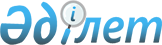 О внесении изменения в постановление акимата Западно-Казахстанской области от 29 марта 2016 года № 80 "Об определении критериев по выбору видов отчуждения коммунального имущества"Постановление акимата Западно-Казахстанской области от 27 января 2017 года № 19. Зарегистрировано Департаментом юстиции Западно-Казахстанской области 28 февраля 2017 года № 4693      В соответствии с Законом Республики Казахстан от 23 января 2001 года "О местном государственном управлении и самоуправлении в Республике Казахстан", постановлением Правительства Республики Казахстан от 9 августа 2011 года №920 "Об утверждении Правил продажи объектов приватизации" акимат Западно-Казахстанской области ПОСТАНОВЛЯЕТ:

      1. Внести в постановление акимата Западно-Казахстанской области от 29 марта 2016 года №80 "Об определении критериев по выбору видов отчуждения коммунального имущества" (зарегистрированное в Реестре государственной регистрации нормативных правовых актов за №4378, опубликованное 16 мая 2016 года в информационно–правовой системе "Әділет") следующее изменение:

      критерии по выбору видов отчуждения коммунального имущества, определенные указанным постановлением, изложить в новой редакции согласно приложению к настоящему постановлению.

      2. Государственному учреждению "Управление финансов Западно-Казахстанской области" (А.Б.Салахатдинова) обеспечить государственную регистрацию данного постановления в органах юстиции, его официальное опубликование в Эталонном контрольном банке нормативных правовых актов Республики Казахстан и в средствах массовой информации.

      3. Контроль за исполнением настоящего постановления возложить на заместителя акима Западно-Казахстанской области Б.Т.Конысбаеву.

      4. Настоящее постановление вводится в действие со дня первого официального опубликования.

 Критерии по выбору видов отчуждения коммунального имущества
					© 2012. РГП на ПХВ «Институт законодательства и правовой информации Республики Казахстан» Министерства юстиции Республики Казахстан
				
      Аким области

А. Кульгинов
Приложение
к постановлению акимата
Западно-Казахстанской области
от 27 января 2017 года № 19Приложение
к постановлению акимата
Западно-Казахстанской области
от 29 марта 2016 года №80п/н

Наименование критериев

Виды отчуждения

1

Отсутствие заинтересованности государства в дальнейшем контроле над объектом приватизации;

привлечение широкого круга участников торгов;

реализация объекта приватизации по максимально возможной цене.

Проведение торгов в форме аукциона

2

Сохранение профиля деятельности объекта приватизации на определенный период времени;

реализация объекта приватизации по максимально возможной цене.

Проведение торгов в форме коммерческого тендера

3

Привлечение финансовых средств с сохранением контроля государства над объектом приватизации на определенный период времени;

выполнение условий договора доверительного управления или имущественного найма (аренды) с правом последующего выкупа доверительным управляющим, нанимателем (арендатором).

Прямая адресная продажа

4

Реализация ценных бумаг, принадлежащих государству, при отсутствии заинтересованности в дальнейшем их контроле;

привлечение широкого круга участников торгов, в том числе иностранных инвесторов;

соответствие объекта приватизации правилам биржевой торговли соответствующей фондовой биржи.

Торги на фондовой бирже

5

Необходимость реализации производных ценных бумаг, удостоверяющих права на акции акционерных обществ, принадлежащие государству;

привлечение широкого круга участников торгов, в том числе иностранных инвесторов.

Продажа производных ценных бумаг

6

При балансовой стоимости объекта приватизации более 2 500 000-кратного размера месячного расчетного показателя, установленного законом о республиканском бюджете действующем на 1 января текущего финансового года;

привлечение независимого консультанта.

Конкурс путем двухэтапных процедур

7

Реализация Объекта, затрагивающего государственную безопасность, охрану окружающей природной среды, внешнеэкономическое положение Республики Казахстан, определяемого Правительством Республики Казахстан.

Проведение торгов в форме закрытого тендера

